PRIJAVNICA  za obisk mednarodne konference in sejma :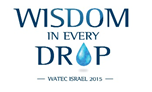 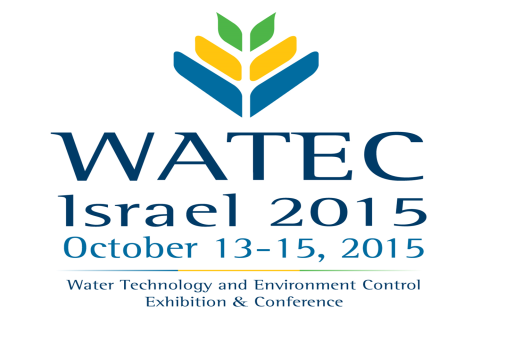 v času od 12.10. do 17.10.2015 – Tel Aviv - Izrael Ponudbo - predračun za sodelovanje v gospodarski delegaciji mi pošljite na:Ime:	__________________________________________Priimek:	__________________________________________Funkcija:	__________________________________________Telefon:	__________________________________________Telefax:	__________________________________________E-mail naslov:	__________________________________________Podjetje:	__________________________________________ Naslov:	__________________________________________Poštna št. in pošta:	__________________________________________Davčna številka:   	____SI____________________________________Web naslov:	_www.___________________________________Število zainteresiranih oseb:	______Podpis:	__________________________________________Opombe:	_____________________________________________________________	_____________________________________________________________	_____________________________________________________________